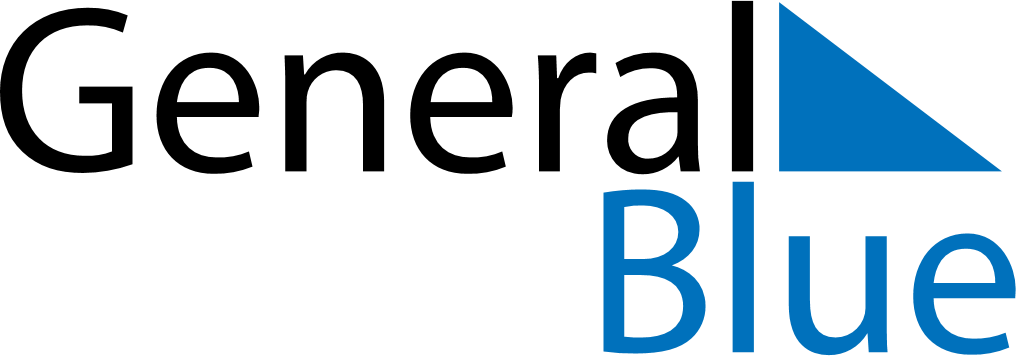 March 2024March 2024March 2024March 2024March 2024March 2024March 2024Shuangyashan, Heilongjiang, ChinaShuangyashan, Heilongjiang, ChinaShuangyashan, Heilongjiang, ChinaShuangyashan, Heilongjiang, ChinaShuangyashan, Heilongjiang, ChinaShuangyashan, Heilongjiang, ChinaShuangyashan, Heilongjiang, ChinaSundayMondayMondayTuesdayWednesdayThursdayFridaySaturday12Sunrise: 5:54 AMSunset: 5:00 PMDaylight: 11 hours and 5 minutes.Sunrise: 5:53 AMSunset: 5:02 PMDaylight: 11 hours and 9 minutes.34456789Sunrise: 5:51 AMSunset: 5:03 PMDaylight: 11 hours and 12 minutes.Sunrise: 5:49 AMSunset: 5:05 PMDaylight: 11 hours and 15 minutes.Sunrise: 5:49 AMSunset: 5:05 PMDaylight: 11 hours and 15 minutes.Sunrise: 5:47 AMSunset: 5:06 PMDaylight: 11 hours and 19 minutes.Sunrise: 5:45 AMSunset: 5:07 PMDaylight: 11 hours and 22 minutes.Sunrise: 5:43 AMSunset: 5:09 PMDaylight: 11 hours and 25 minutes.Sunrise: 5:41 AMSunset: 5:10 PMDaylight: 11 hours and 29 minutes.Sunrise: 5:39 AMSunset: 5:12 PMDaylight: 11 hours and 32 minutes.1011111213141516Sunrise: 5:37 AMSunset: 5:13 PMDaylight: 11 hours and 35 minutes.Sunrise: 5:35 AMSunset: 5:15 PMDaylight: 11 hours and 39 minutes.Sunrise: 5:35 AMSunset: 5:15 PMDaylight: 11 hours and 39 minutes.Sunrise: 5:33 AMSunset: 5:16 PMDaylight: 11 hours and 42 minutes.Sunrise: 5:32 AMSunset: 5:17 PMDaylight: 11 hours and 45 minutes.Sunrise: 5:30 AMSunset: 5:19 PMDaylight: 11 hours and 49 minutes.Sunrise: 5:28 AMSunset: 5:20 PMDaylight: 11 hours and 52 minutes.Sunrise: 5:26 AMSunset: 5:22 PMDaylight: 11 hours and 55 minutes.1718181920212223Sunrise: 5:24 AMSunset: 5:23 PMDaylight: 11 hours and 59 minutes.Sunrise: 5:22 AMSunset: 5:24 PMDaylight: 12 hours and 2 minutes.Sunrise: 5:22 AMSunset: 5:24 PMDaylight: 12 hours and 2 minutes.Sunrise: 5:20 AMSunset: 5:26 PMDaylight: 12 hours and 5 minutes.Sunrise: 5:18 AMSunset: 5:27 PMDaylight: 12 hours and 9 minutes.Sunrise: 5:16 AMSunset: 5:28 PMDaylight: 12 hours and 12 minutes.Sunrise: 5:14 AMSunset: 5:30 PMDaylight: 12 hours and 15 minutes.Sunrise: 5:12 AMSunset: 5:31 PMDaylight: 12 hours and 19 minutes.2425252627282930Sunrise: 5:10 AMSunset: 5:33 PMDaylight: 12 hours and 22 minutes.Sunrise: 5:08 AMSunset: 5:34 PMDaylight: 12 hours and 26 minutes.Sunrise: 5:08 AMSunset: 5:34 PMDaylight: 12 hours and 26 minutes.Sunrise: 5:06 AMSunset: 5:35 PMDaylight: 12 hours and 29 minutes.Sunrise: 5:04 AMSunset: 5:37 PMDaylight: 12 hours and 32 minutes.Sunrise: 5:02 AMSunset: 5:38 PMDaylight: 12 hours and 36 minutes.Sunrise: 5:00 AMSunset: 5:39 PMDaylight: 12 hours and 39 minutes.Sunrise: 4:58 AMSunset: 5:41 PMDaylight: 12 hours and 42 minutes.31Sunrise: 4:56 AMSunset: 5:42 PMDaylight: 12 hours and 46 minutes.